			CRUSH DEVELOPMENTAL 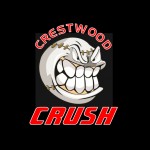 BASEBALL LEAGUE 2023DIVISONSPinto– Ages 6, 7, and 8 years old (Must be 8 years old or younger till July 15th 23) Code: 23900 – JJ Mustang– 9 and 10 years old (Must be 10 years old or younger till July 15th 23) Code: 23900 – KKBronco– 11 and 12 years old (Must be 12 years old or younger till July 15th 23) Code: 23900 – LLPony– 13 and 14 years old (Must be 14 years old or younger till July 15th 23) Code: 23900 – MMThe age that your child will be till July 15, 2023 is the division that you register them for. Fee: $150  A birth certificate will be required for all players.  Registration forms are available at the Crestwood Recreation and Wellness Center during business hours.  Season: Practices begin in February. Games: May through end of June, weather permitting. Followed by all-star and part time travel for an additional fee. In house for divisions of 4 plus teams, SWI for divisions less than 4 teams All games and practices: Playfield Park. Games hosted throughout the week. SWI games will be home and away with other villages. Pinto @6pm (Tuesday, Thursday, Saturday 1pm) Mustang @6pm (Monday Wednesday, Friday), Bronco (TBA), Pony (TBA)  Individual and team registration welcome. (Contact for team information rmossuto@crestwood.illinois.gov) We will host games and are willing to travel within 30 minutes.  3-4 contact days a week (practices and games). Medals will be awarded at the end of season at our free Picnic at Playfield Park July 15th all families welcome. Games, food, entertainment provided by the league. Each level will play: Pinto (16 games), Mustang (18 games), Bronco/Pony (20 games) plus playoffs. Starting in In February , the CRWC will host open practices free on Sundays to registered individuals. Volunteers, coaches and concession workers, are needed. Fees for the participant will be waived/reduced for volunteers. There will be a volunteer and coaches meeting on Sunday February 19th held at the Crestwood Recreation Center. The meeting will be followed by a coach’s clinic for all League head and assistant coaches.Fee includes: Hat, Jersey, Game Balls, and UmpiresFor more information about the 2023 season, contact Rocco Mossuto at 708-659-4800 or rmossuto@crestwood.illinois.gov  Opening Day will be held at Playfield Park